Service Primitives to Support BS Power Saving MechanismJaesun Cha, Eunkyung Kim, Jae-joon Park, Hyun Lee, Kwangjae Lim, Sungcheol ChangETRIIntroductionThis contribution contains some service primitives and relevant procedures to support BS power management. Detailed BS operation related to the service primitives proposed in this contribution has been proposed in other contributions (IEEE 802.16-13-0087-00-000q and IEEE 802.16-13-0088-00-000q).In this contribution, we have defined 3 service primitives to support BS power saving mechanism as shown in the table below. Detailed contents and operations of each primitive need to be developed further. However, our intention is to use these primitives for standby mode as well as duty-cycled mode by including different parameters in the service primitives. Proposed Texts----------------- Start of the text proposal --------------------------------------------------------------------------------------[Remedy 1: Change subclause 14.1 as follows:]14. Management interface and proceduresThis subclause defines the service primitives for use at C-SAP and M-SAP at BS and MS side of the radio interface. The specific mapping of service primitives to protocol messages in the backhaul network is out of scope of this standard.Change subclause 14.1 as indicated: 14.1 Service primitive template14.1.1 Universal naming schema for SAP service primitiveThe primitive name defined on the SAP consists of three fields—SAP, Function, and Operation:SAPC—Control plane SAPM—Management plane SAPFunctionACM—Accounting ManagementHO—HandoverIMM—Idle Mode ManagementLBS—Location Based ServicesMBS—Multicast Broadcast ServiceNEM—Network Entry ManagementRRM—Radio Resource ManagementSFM—Service Flow ManagementSM—Security ManagementSMC—Secondary Management ConnectionSSM—Subscriber Station ManagementBPM – BS Power ManagementOperationREQ—RequestRSP—Response to the REQ messageACK—Acknowledgment to the reception of REQ or RSP or IND messageIND—Event NotificationThese primitives are symmetrical between the IEEE 802.16 entity and the NCMS. That is, both the IEEE 802.16 entity (SS/MS or BS) and the NCMS can send these primitives depending on the functional behavior defined for M-SAP and C-SAP. ACK shall only be supported across the C-SAP.A service primitive of type REQ is used whenever a response to the primitive is solicited. If there is a REQ message on the radio interface, it is generally mapped to a REQ on C-SAP/M-SAP.A service primitive of type RSP is used in response to a REQ primitive. Moreover, if there is a RSP message on the radio interface, it is generally mapped to a RSP on C-SAP/M-SAP.A service primitive of type IND is used at C-SAP or M-SAP for event notification if a response to this primitive is not solicited, and if the primitive is not sent in response to a REQ primitive.A service primitive of type ACK can be used to acknowledge the receipt of a C-SAP primitive of type REQ, RSP, or IND.The specific usage of these operation types for the respective control and management functions is specified in the subsequent subclauses.The IEEE 802.16 entity shall support the primitives that are delivered through C-SAP or M-SAP interfacing with NCMS.14.1.2 SAP service primitive object formatThere are two types of services: M-SAP/C-SAP operation service primitive and M-SAP/C-SAP notification service primitive. The REQ and RSP operations shall use the operation service primitive and the IND operation shall use the notification service primitive. The ACK operation shall use the same primitive format as the primitive it acknowledges.14.1.2.1 M-SAP/C-SAP operation service primitiveThis primitive is defined as Primitive_name () with a parameter list.The format shall be:Primitive_name(Operation_Type,Action_Type,Destination,Attribute_list)The parameters shall be described briefly in Table 14-1.Table 14-1 – M-SAP/C-SAP Operation Types14.1.2.2 M-SAP/C-SAP notification service primitive:This primitive shall be defined as Primitive_name () with a parameter list.The format shall be:Primitive_name(Event_Type,Destination,Attribute_List)The parameters are described briefly in Table 14-2.Table 14-2 – M-SAP/C-SAP Event Types14.1.3 SAP service primitive flow diagram templateFour typical handshake scenarios shown in Figure 14-1. The procedures are applicable to BS and SS side.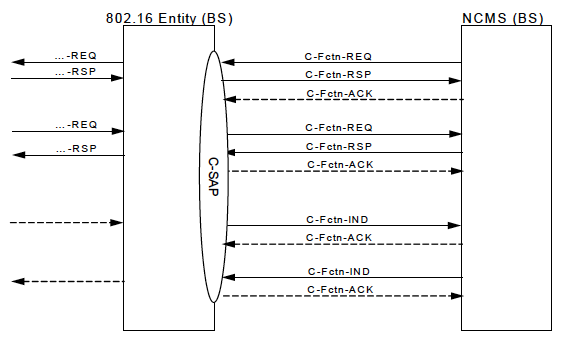 Figure 14-1 – SAP service primitive Flow Diagram templateThe figure is illustrative only and provides an example of correct formatting of primitive figures.[Remedy 2: Insert the following subclause on page 18 as follows:]14.2 Management and control functionsInsert new subclause 14.2.12 as indicated:14.2.12 BS power managementThe BS power management primitives are a set of primitives for supporting BS power management between IEEE 802.16 entity and NCMS. BS power management uses BS power management Services in the NCMS. 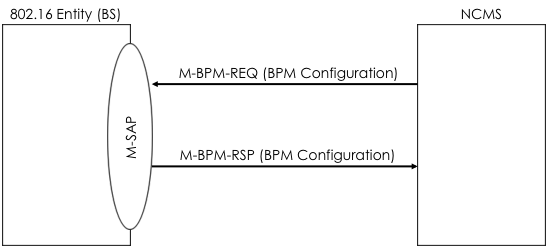 Figure 14-xxx Primitive for configuration of BS power management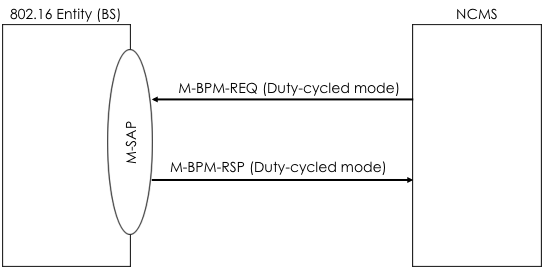 Figure 14-xxx Primitive flow for duty-cycled mode transition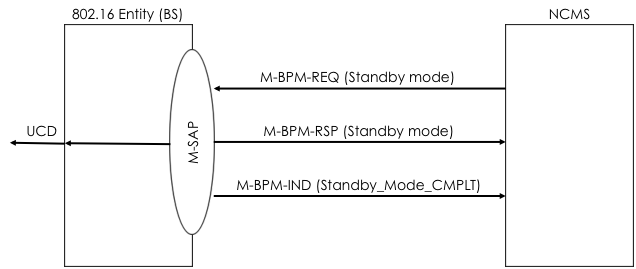 Figure 14-xxx Primitive flow for NCMS-initiated standby mode transition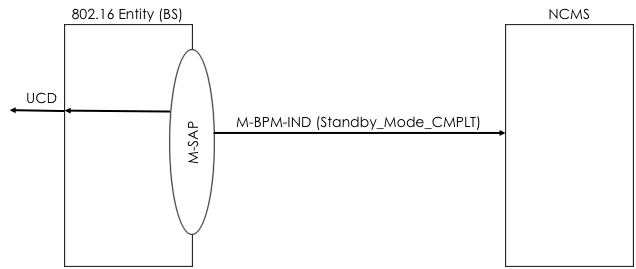 Figure 14-xxx Primitive flow for BS-initiated standby mode transition14.2.12.1 M-BPM-REQThis primitive is used by the NCMS to config operation parameters required for BS power management operation or request the IEEE 802.16 entity (BS) to change its operation mode. The possible Action_Types for this primitive are listed in table below:14.2.12.2 M-BPM-RSPThis primitive is used by the IEEE 802.16 entity(BS) in response to M-BPM-REQ primitive for BS power management. The possible Action_Types for this primitive are listed in table belew:14.2.12.3 M-BPM-INDThis primitive is used by the IEEE 802.16 (BS) to inform the NCMS of the completion of standby mode transition. The possible Event_Types for in this primitive are listed in table below:[Remedy 3: Insert the following new clause on page 22 as follows:]Annex R(informative)BS operation mode transition diagram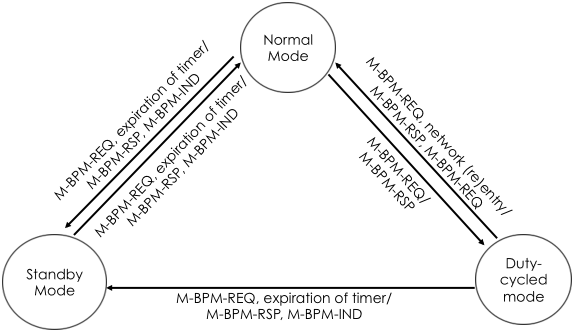 Figure R-1 BS operation mode transition ----------------- Start of the text proposal --------------------------------------------------------------------------------------ProjectIEEE 802.16 Broadband Wireless Access Working Group <http://ieee802.org/16>IEEE 802.16 Broadband Wireless Access Working Group <http://ieee802.org/16>TitlePrimitives to Support BS Power Saving MechanismPrimitives to Support BS Power Saving MechanismDate Submitted2013-05-142013-05-14Source(s)Jaesun Cha, Eunkyung Kim, Jae-joon Park, Hyun Lee, Kwangjae Lim, Sungcheol ChangETRIE-mail:	 jscha@etri.re.kr *<http://standards.ieee.org/faqs/affiliationFAQ.html>Re:Call for Contributions: Multi-tier Networks (16-13-0064-01-000q)Call for Contributions: Multi-tier Networks (16-13-0064-01-000q)AbstractThis contribution defines some service primitives to support BS Power saving mechanismThis contribution defines some service primitives to support BS Power saving mechanismPurposeTo discuss and adopt the proposed texts in IEEE P802.16q AWDTo discuss and adopt the proposed texts in IEEE P802.16q AWDNoticeThis document does not represent the agreed views of the IEEE 802.16 Working Group or any of its subgroups. It represents only the views of the participants listed in the “Source(s)” field above. It is offered as a basis for discussion. It is not binding on the contributor(s), who reserve(s) the right to add, amend or withdraw material contained herein.This document does not represent the agreed views of the IEEE 802.16 Working Group or any of its subgroups. It represents only the views of the participants listed in the “Source(s)” field above. It is offered as a basis for discussion. It is not binding on the contributor(s), who reserve(s) the right to add, amend or withdraw material contained herein.ReleaseThe contributor grants a free, irrevocable license to the IEEE to incorporate material contained in this contribution, and any modifications thereof, in the creation of an IEEE Standards publication; to copyright in the IEEE’s name any IEEE Standards publication even though it may include portions of this contribution; and at the IEEE’s sole discretion to permit others to reproduce in whole or in part the resulting IEEE Standards publication. The contributor also acknowledges and accepts that this contribution may be made public by IEEE 802.16.The contributor grants a free, irrevocable license to the IEEE to incorporate material contained in this contribution, and any modifications thereof, in the creation of an IEEE Standards publication; to copyright in the IEEE’s name any IEEE Standards publication even though it may include portions of this contribution; and at the IEEE’s sole discretion to permit others to reproduce in whole or in part the resulting IEEE Standards publication. The contributor also acknowledges and accepts that this contribution may be made public by IEEE 802.16.Patent PolicyThe contributor is familiar with the IEEE-SA Patent Policy and Procedures:<http://standards.ieee.org/guides/bylaws/sect6-7.html#6> and <http://standards.ieee.org/guides/opman/sect6.html#6.3>.Further information is located at <http://standards.ieee.org/board/pat/pat-material.html> and <http://standards.ieee.org/board/pat>.The contributor is familiar with the IEEE-SA Patent Policy and Procedures:<http://standards.ieee.org/guides/bylaws/sect6-7.html#6> and <http://standards.ieee.org/guides/opman/sect6.html#6.3>.Further information is located at <http://standards.ieee.org/board/pat/pat-material.html> and <http://standards.ieee.org/board/pat>.NameSAPSourceDestinationPurposeM-BPM-REQM-SAPNCMSBSConfiguration of BS power management functionChange of configuration parametersRequest to change operation modeM-BPM-RSPM-SAPBSNCMSResponse to the request from NCMSM-BPM-INDM-SAPBSNCMSNotification of a completion of mode transition at BSParameter nameMandatory/OptionalOperation_TypeMCreate, Delete, Get, Set, ActionAction_TypeOWhen Operation_Type is Action, valid values for Action_Type are:   Certificate_Verification,  Context_Transfer,  Idle_Mode_Initiation,  Network_Re-Entry_from_Idle_Mode,  HO-Serving,  HO-Target,  HO-Mobile,  Spare Capacity Report,  PHY Report,  Ranging,   Registration,  SS Basic Capability,  Power On,  Power Down,  Reset,   Hold,   Normal,  Deregistration,  Location Update,  BPM Configuration,  Duty-cycled mode,  Standby modeDestinationMThis indicates the destination of the primitive. Allowed values are: SS or MS, BS, NCMS.Attribute_listArray of pair (Attribute_ID, Attribute_value). In Get request operation, Attribute_value is NullParameter nameMandatory/OptionalEvent_TypeMSpecify the type of occurring event, valid values for Event_Type are:   Accounting,  EAP_Start,  EAP_Transfer,  Certificate_Information,  SMC_PAYLOAD,  IP_ALLOCATION,  Paging_Announce,   HO-Start,   HO-Cancel,  HO-Scan,   HO-CMPLT,  MIH-IND,  Spare Capacity Report,  Neighbor-BS Radio Resource Stations Update,  NBR_BS_Update,   Network_attached,   Location_Update_CMPLT,   Reset,   Hold,   Normal,   MBS Portion Layout,   LBS,   Standby_Mode_CMPLTDestinationMThis indicates the destination of the primitive. Allowed values are: SS or MS, BS, NCMS.Attribute_listArray of pair (Attribute_ID, Attribute_value)Action_TypeDescriptionBPM ConfigurationConfiguration procedure between BS and NCMS for BS power management.Duty-cycled modeDuty-cycled mode transition procedure between BS and NCMS.Standby modeStandby mode transition procedure between BS and NCMSAction_TypeDescriptionBPM ConfigurationConfiguration procedure between BS and NCMS for BS power management.Duty-cycled modeDuty-cycled mode transition procedure between BS and NCMS.Standby modeStandby mode transition procedure between BS and NCMSEvent_TypeDescriptionStandby_Mode_CMPLTIndicating the completion of standby mode transition at the BS.